Get Ready Kingston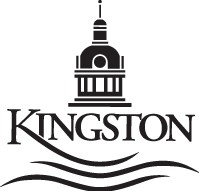 Personal Emergency Contact ListLocal contactLocal contactName:Address:Telephone:Nearest relativeNearest relativeName:Address:Telephone:Family work & cell phone numbersFamily work & cell phone numbers1.2.3.Out-of-area contactOut-of-area contactName:Address:Telephone:Children’s School/Day Care ProviderChildren’s School/Day Care ProviderSchool/Daycare:School/Daycare:Medical numbersMedical numbersHospital:Family Physician: